Teacher of Mathematics  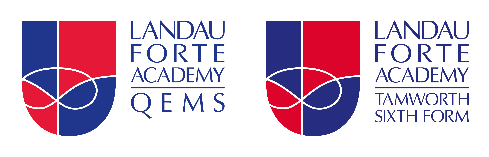 Person SpecificationA graduate with qualified teacher status.Relevant qualifications (both formal and through appropriate experience) to meet the challenge of the appointment. Proven track record of improving outcomes for all young people in mathematics, across all ages and abilitiesAn interest in the latest developments in Mathematics teaching.Excellent relationships with students and parents.Willingness to explore innovative and dynamic methods for teaching and learningHigh levels of enthusiasm, ambition, energy, resilience and determinationCompetent in the use of ICT both as an administrative tool and in teaching and learning